Szimmetrikus adapter gördülő tömítő gyűrűvel USS 180-125Csomagolási egység: 1 darabVálaszték: K
Termékszám: 0055.0487Gyártó: MAICO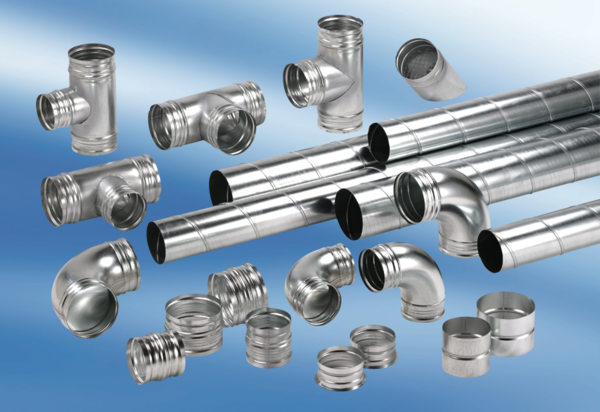 